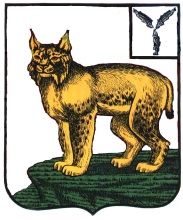 АДМИНИСТРАЦИЯТУРКОВСКОГО МУНИЦИПАЛЬНОГО РАЙОНАСАРАТОВСКОЙ ОБЛАСТИПОСТАНОВЛЕНИЕОт 22.03.2022 г.       № 174Об установлении норматива по оплате стоимости услуг по организации питания  в лагерях  с дневным пребыванием  детей на базе муниципальных общеобразовательных организаций района в 2022 годуВ соответствии с постановлением Правительства Саратовской области от 30 декабря 2009 года № 680-П «Об утверждении методических рекомендаций по расчету средней стоимости путевки в детские оздоровительные организации на территории Саратовской области» администрация Турковского муниципального района ПОСТАНОВЛЯЕТ:1. Установить норматив по оплате стоимости услуг по организации питания в лагерях с дневным пребыванием детей на базе муниципальных общеобразовательных организаций района в 2022 году в размере 131,23 рубль на одного ребенка в день.2. Контроль за исполнением настоящего постановления возложить на заместителя главы администрации муниципального района – начальника управления образования администрации муниципального района Исайкина С.П.  Глава Турковскогомуниципального района                          		                   А.В. Никитин 